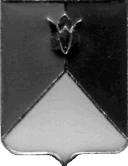 РОССИЙСКАЯ ФЕДЕРАЦИЯ  АДМИНИСТРАЦИЯ КУНАШАКСКОГО МУНИЦИПАЛЬНОГО РАЙОНАЧЕЛЯБИНСКОЙ  ОБЛАСТИПОСТАНОВЛЕНИЕПОСТАНОВЛЯЮ:1. Внести изменения в муниципальную программу «Развитие информационного общества в Кунашакском муниципальном районе на 2020-2030 годы», утвержденную постановлением Администрации Кунашакского муниципального района от 02.08.2019 года № 970,  согласно приложению. 2. Начальнику отдела информационных технологий администрации Кунашакского муниципального района Ватутину В.Р. разместить настоящее постановление на официальном сайте Администрации Кунашакского муниципального района.3.   Организацию исполнения настоящего постановления возложить на начальника отдела информационных технологий администрации Кунашакского муниципального района Ватутина В.Р.4. Контроль за исполнением настоящего постановления возложить на заместителя Главы района по имуществу и экономике - руководителя Управления имущественных и земельных отношений Вакилову Э.А.Глава района                                                                                       	       С. Н. АминовПРИЛОЖЕНИЕ к постановлению Администрации                 Кунашакского муниципального      района   от 02.08.2019 г. № 970(в редакции постановления Администрации Кунашакского муниципального      района от 30.12. 2022г. № 1927)                                                        МУНИЦИПАЛЬНАЯ ПРОГРАММА«Развитие информационного общества в Кунашакском муниципальном районе на 2020-2030 годы»ПАСПОРТ ПРОГРАММЫРаздел I. Общая характеристика сферы реализации программы.1. Сфера информационных технологий (далее ИТ) - одна из важнейших стратегических составляющих социально - экономического развития общества. К числу основных задач развития информационного общества отнесены:1) Формирование современной информационной инфраструктуры, предоставление на ее основе качественных услуг и обеспечение высокого уровня доступности для населения информации и технологий;2) Обеспечение эффективного межведомственного и межрегионального информационного обмена;3) Совершенствование системы предоставления государственных и муниципальных услуг гражданам и организациям; 4) Повышение эффективности государственного управления и функционирования органов местного самоуправления;5) Создание условий для доступа заинтересованных лиц к информационным ресурсам и информационным системам органов местного самоуправления;6) Предоставление информации по запросам заинтересованных лиц;7) Публикация в средствах массовой информации муниципальных нормативных правовых актов местного самоуправления.2. В настоящее время все органы местного самоуправления, структурные подразделения администрации Кунашакского муниципального района (далее именуется - Администрация) и подведомственные учреждения используют в своей деятельности компьютерную вычислительную технику.3. Внедрена и успешно функционирует локальная сеть. Создан и устойчиво функционирует официальный сайт Администрации, на котором размещается и постоянно актуализируется информация о деятельности органов местного самоуправления, о важнейших событиях и мероприятиях, проводимых в районе.II. Цель, задачи, сроки и этапы реализации Программы4. Цели Программы:1) Повышение качества предоставления государственных и муниципальных услуг, оказываемых населению Кунашакского муниципального района в электронной форме, с использованием системы межведомственного электронного взаимодействия;2) Обеспечение информационной безопасности деятельности органов местного самоуправления, защиты муниципальных информационных ресурсов;3) Повышение квалификации сотрудников в области использования информационных технологий и информационной безопасности;4) Обеспечение внедрения современных цифровых технологий в экономику Кунашакского муниципального района для повышения её эффективности.5. Задачи Программы:1) Повышение качества предоставления муниципальных услуг на основе использования информационных технологий;2) Обновление информационно-технической базы администрации Кунашакского муниципального района, а также переход на использование отечественного программного обеспечения продуктов и услуг отечественных интернет-компаний;3) Повышение информационной открытости органов местного самоуправления;4) Организация предоставления государственных и муниципальных услуг (исполнения муниципальных функций) в электронной форме;5) Внедрение цифровых платформ работы с данными для обеспечения потребностей граждан, субъектов предпринимательства и органов местного самоуправления Кунашакского муниципального района  в использовании преимущественно отечественного программного обеспечения;6) Обеспечение информационной безопасности личности, предпринимательства и государственных интересов Кунашакского муниципального района.6. Для реализации поставленных задач должны осуществляться:1) Укрепление созданной системы стратегического управления;2) Ориентация деятельности органов местного самоуправления и муниципальных служащих на результат;3) Оптимизация функций органов местного самоуправления и повышение качества оказания муниципальных услуг путём их перевода в электронный вид;4) Обеспечение возможности использования данных в отечественных цифровых платформах, в том числе путем финансирования в рамках государственных программ Челябинской области;5) Внедрение отечественной цифровой платформы сбора, обработки и распространения пространственных данных для нужд, обеспечивающих потребность граждан, субъектов предпринимательства и органов местного самоуправления;6) Развитие компетенций органов местного самоуправления, муниципальных служащих в сфере цифровой экономики;7) Обеспечение безопасности и защиты прав личности и предпринимательства в условиях цифровой экономики;8) Обеспечение безопасности государственных и муниципальных информационных систем;9) Обеспечение перехода на использование отечественного программного обеспечения и оборудования в органах местного самоуправления;10) содействие операторам связи в создании инфраструктуры связи в малонаселенных и труднодоступных местностях в целях повышения инвестиционной привлекательности данных территорий и создания предпосылок для их развития.7. Реализация программы рассчитана на период 2020-2030 годы без разбивки на этапы.Раздел III. Целевые индикаторы программы.8. Целевые индикаторы программы с разбивкой их значений по годам представлены в приложении №1 настоящей программы.9. Ожидаемые результаты реализации муниципальной программы:Повышение эффективности деятельности органов местного самоуправления Кунашакского муниципального района;Обеспечение эффективного межведомственного взаимодействия при оказании государственных и муниципальных услуг;Обеспечение эффективного предоставления муниципальных услуг в электронном виде;Обновление информационно-технической базы администрации Кунашакского муниципального района, а также переход на использование отечественного программного обеспечения продуктов и услуг отечественных интернет-компаний.Раздел IV. Обобщенная характеристика мероприятий программы.10. Система мероприятий программы предусматривает решение конкретных задач, взаимосвязанных и скоординированных по времени, ресурсам и исполнителям на всех стадиях реализации программы.Раздел V. Объем финансирования.11. Общий объем финансирования Программы  в 2020-2030 годах — 400,00 тыс. рублей, в том числе:в 2020 году – 0,00 тыс.рублей,в 2021 году – 0,00 тыс.рублей,в 2022 году – 191,40  тыс.рублей,в 2023 году – 200,00  тыс.рублей,в 2024 году – 0,00 тыс.рублей,в 2025 году – 0,00 тыс.рублей,в 2026 году – 0,00 тыс.рублей,в 2027 году – 0,00 тыс.рублей,в 2028 году – 0,00 тыс.рублей,в 2029 году – 0,00 тыс.рублей,в 2030 году – 0,00 тыс.рублей.Финансовое обеспечение программных мероприятий осуществляется в пределах бюджетных ассигнований, предусмотренных решением Собрания депутатов Кунашакского муниципального района о бюджете района на соответствующий период.Ресурсное обеспечение реализации муниципальной программы за счёт средств бюджета представлено в приложении 2.Раздел VI. Механизм реализации муниципальной программы.12. Развитие информационного общества, использование информационных технологий осуществляется за счет укрепления технической и программной базы администрации Кунашакского муниципального района и подведомственных ей учреждений, а также технического обеспечения возможности оказания государственных и муниципальных услуг в электронном виде.13. Для обеспечения мониторинга эффективности программы исполнители отчитываются о ходе ее выполнения в соответствии с Порядком разработки, утверждения и реализации программы.14. Контроль за исполнением мероприятий программы осуществляет заместитель Главы Кунашакского муниципального района по имуществу и экономике Вакилова Э.А..Приложение 1к муниципальной программе«Развитие информационного общества в Кунашакском муниципальном районе на 2020-2030 годы»Перечень целевых индикаторов муниципальной программы.Приложение 2к муниципальной программе«Развитие информационного общества в Кунашакском муниципальном районе на 2020-2030 годы»Ресурсное обеспечение реализации муниципальной программы за счёт средств бюджета Кунашакского муниципального районаот 30.12.2022 г.  № 1927О внесении изменений в муниципальную программу «Развитие информационного общества в Кунашакском муниципальном районе на 2020-2030 годы»Ответственный исполнитель муниципальной программыАдминистрация Кунашакского муниципального районаЦели муниципальной программы1 – Повышение качества предоставления государственных и муниципальных услуг, оказываемых населению Кунашакского муниципального района в электронной форме с использованием системы межведомственного электронного взаимодействия;2 – Обеспечение информационной безопасности деятельности органов местного самоуправления, защиты муниципальных информационных ресурсов;3 – Повышение квалификации сотрудников в области информационных технологий и информационной безопасности;4 – Обеспечение внедрения современных цифровых технологий в экономику Кунашакского муниципального района для повышения ее эффективности.Задачи муниципальной программыПовышение качества предоставления государственных и муниципальных услуг на  основе использования информационных технологий;Предоставление муниципальных услуг (исполнение муниципальных функций) в электронной форме;Обновление информационно-технической базы администрации Кунашакского муниципального района, а также переход на использование отечественного программного обеспечения продуктов и услуг отечественных интернет-компаний;Внедрение цифровых платформ работы с данными для обеспечения потребностей граждан, субъектов предпринимательства и органов местного самоуправления  Кунашакского муниципального района в использовании преимущественно отечественного программного обеспечения.Целевые  индикаторы  программыЦелевые  индикаторы  программы с разбивкой их значений по годам представлены в приложении 1 к настоящей программеСроки и этапы реализации программыРеализация программы рассчитана на период 2020-2030 годы без разбивки на этапыОбъемы и источники финансирования программыОбщий объем финансирования Программы  в 2020-2030 годах — 200,00 тыс.рублей, в том числе:в 2020 году – 0,00 тыс.рублей,в 2021 году – 0,00 тыс.рублей,в 2022 году – 191,40  тыс.рублей,в 2023 году – 200,00  тыс.рублей,в 2024 году – 0,00 тыс.рублей,в 2025 году – 0,00 тыс.рублей,в 2026 году – 0,00 тыс.рублей,в 2027 году – 0,00 тыс.рублей,в 2028 году – 0,00 тыс.рублей,в 2029 году – 0,00 тыс.рублей,в 2030 году – 0,00 тыс.рублей.Финансовое обеспечение программных мероприятий осуществляется в пределах бюджетных ассигнований, предусмотренных решением Собрания депутатов Кунашакского муниципального района о бюджете района на соответствующий период.Ожидаемые конечные результаты, оценка планируемой эффективностиВ результате реализации Программы предполагается достичь следующих результатов:Доля государственных и муниципальных услуг, оказанных в электронном виде от общего числа оказанных услуг к 2030 году должна составить не менее 95%.Обеспечение всех АРМ администрации Кунашакского муниципального района бесперебойным функционированием должно составить 100%.Доля АРМ администрации Кунашакского муниципального района, использующих отечественное системное и прикладное программное обеспечение к 2030 году должна составить не менее 70%.№п/пНаименование целевого индикатораЕдиница измеренияЗначение целевого индикатораЗначение целевого индикатораЗначение целевого индикатораЗначение целевого индикатораЗначение целевого индикатораЗначение целевого индикатораЗначение целевого индикатораЗначение целевого индикатораЗначение целевого индикатораЗначение целевого индикатораЗначение целевого индикатораЗначение целевого индикатора№п/пНаименование целевого индикатораЕдиница измерения2019 год2020 год2021 год2022 год2023 год2024 год2025 год2026 год2027 год2028 год2029 год2030 год1Доля государственных и муниципальных услуг, оказанных в электронной форме, от общего числа оказанных услугпроцентов1020305060657075808590952Доля АРМ, использующих отечественное системное и прикладное программное обеспечениепроцентов1015202530354045556065703Стоимостная доля закупаемого и (или) арендуемого  отечественного программного обеспеченияпроцентов1001001001001001001001001001001001004Доля АРМ, обеспеченных средствами защиты от вредоносного и вирусного программного обеспеченияпроцентов1001001001001001001001001001001001005Доля бесперебойно функционирующих АРМ администрации Кунашакского муниципального района процентов100100100100100100100100100100100100Наименование программы, подпрограммы, основного мероприятия, мероприятия Расходы  бюджета муниципального образования (тыс.руб.)Расходы  бюджета муниципального образования (тыс.руб.)Расходы  бюджета муниципального образования (тыс.руб.)Расходы  бюджета муниципального образования (тыс.руб.)Расходы  бюджета муниципального образования (тыс.руб.)Расходы  бюджета муниципального образования (тыс.руб.)Расходы  бюджета муниципального образования (тыс.руб.)Расходы  бюджета муниципального образования (тыс.руб.)Расходы  бюджета муниципального образования (тыс.руб.)Расходы  бюджета муниципального образования (тыс.руб.)Расходы  бюджета муниципального образования (тыс.руб.)Расходы  бюджета муниципального образования (тыс.руб.)Наименование программы, подпрограммы, основного мероприятия, мероприятия 2019 год2020 год2021 год2022 год2023 год2024 год2025 год2026 год2027 год2028 год2029 год2030 год12345678910111213Муниципальная программа «Развитие информационного общества в Кунашакском муниципальном районе на 2020-2030 годы»0,00,00,0191,4200,00,00,00,00,00,00,00,01. Обеспечение информационной безопасности информационных систем0,00,00,00,0148,00,00,00,00,00,00,00,01.1.Обновление программного обеспечения ViPNet Client для 604 сети0,00,00,00,034,30,00,00,00,00,00,00,01.2. Аттестация автоматизированных рабочих мест для работы с персональными данными и документами для служебного пользования0,00,00,00,0113,70,00,00,00,00,00,02.Закупка отечественного системного программного обеспечения0,00,00,081,725,50,00,00,00,00,00,00,03. Модернизация и ремонт парка компьютерной техники0,00,00,089,726,50,00,00,00,00,00,00,03.1 Приобретение системного блока0,00,00,023,026,50,00,00,00,00,00,00,03.2 Приобретение лазерного МФУ (принтер, сканер, копир)0,00,00,034,80,00,00,00,00,00,00,00,03.3 Приобретение мониторов0,00,00,020,70,00,00,00,00,00,00,00,03.4 Приобретение клавиатур0,00,00,04,00,00,00,00,00,00,00,00,03.5 Ремонт МФУ0,00,00,07,20,00,00,00,00,00,00,00,04. Сопровождение программного обеспечения0,00,00,020,00,00,00,00,00,00,00,00,0